Social Emotional LearningWeek 6:  May 11th - 15thStudents will need this information:  Character Strong Log-in:  Username:  sterlingms,  password:  character2019Virtual Assembly Week 6:  Honesty - https://curriculum.characterstrong.com/ver_virtual_assembly_honesty/Character Strong:  Perspective and Differenceshttps://curriculum.characterstrong.com/ver_secondary-videos-with-questions-week-6/Student Character Dares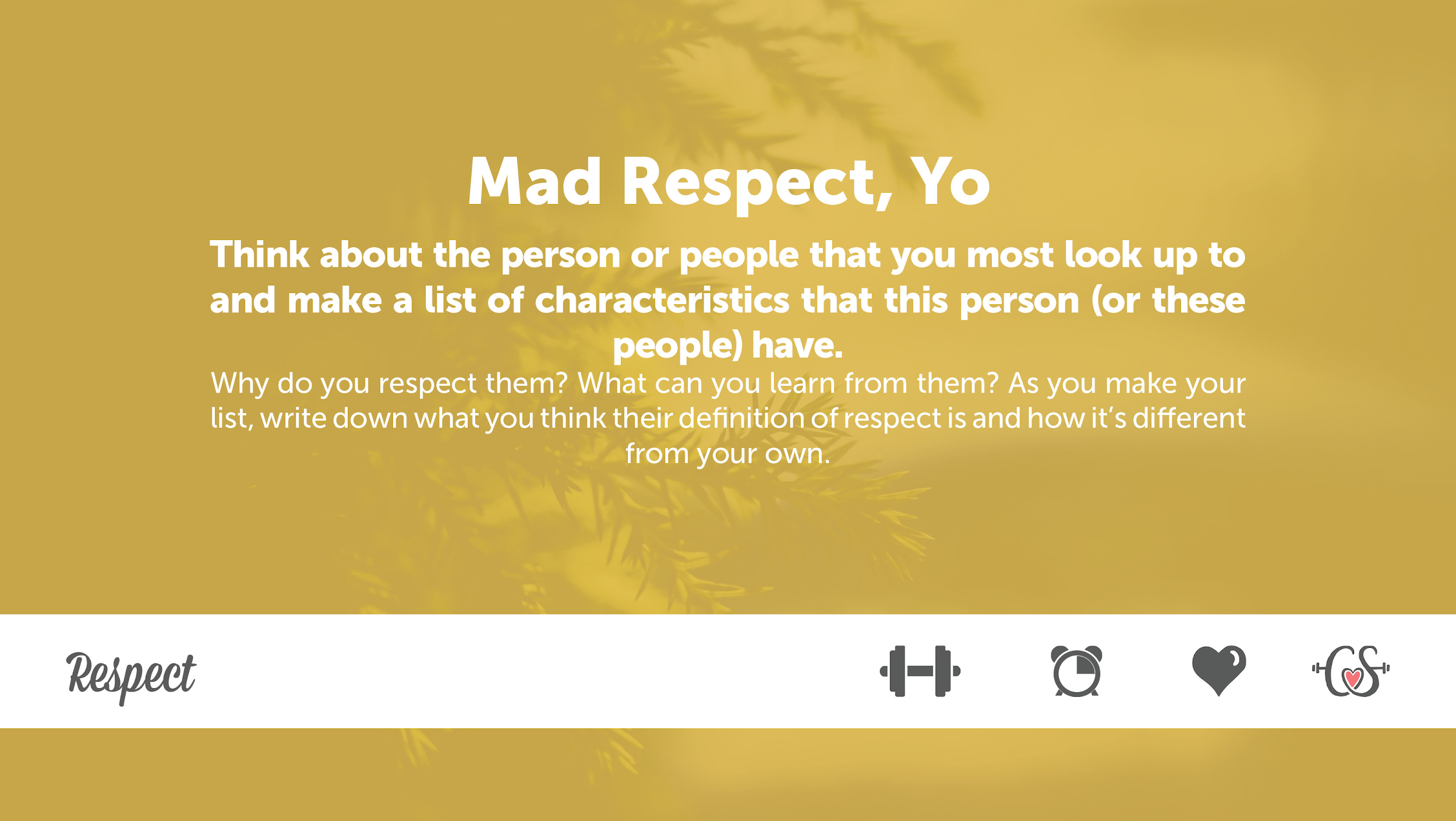 What did you notice about the characteristics of the person you choose?Does this person know how much you respect them?  Maybe take a minute to call, text, or write them a letter letting them know what a positive influence they have been in your life.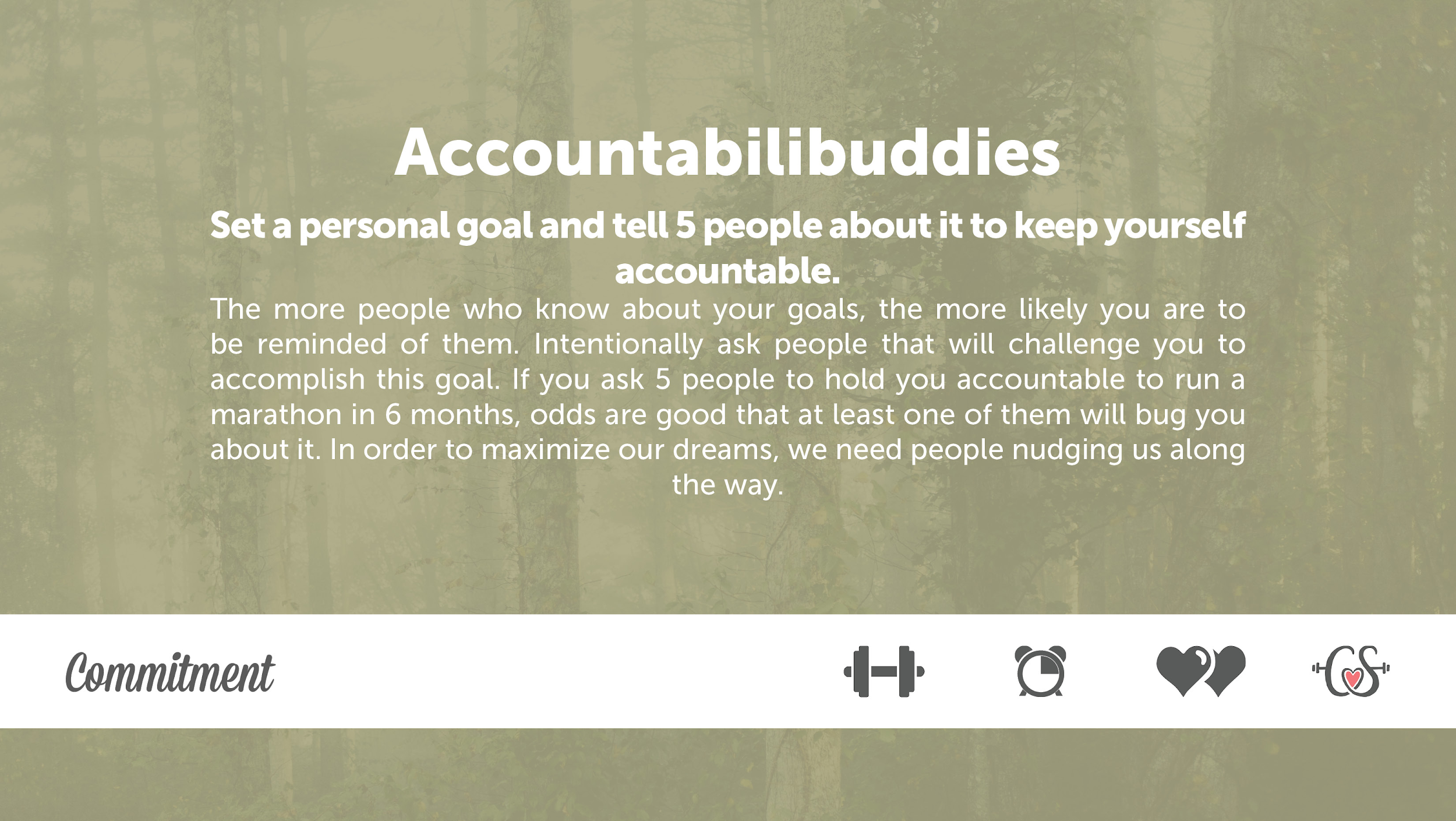 Why did you choose your specific goal?Did your accountability partners help you accomplish your goals?  Why or why not?Family Character Dares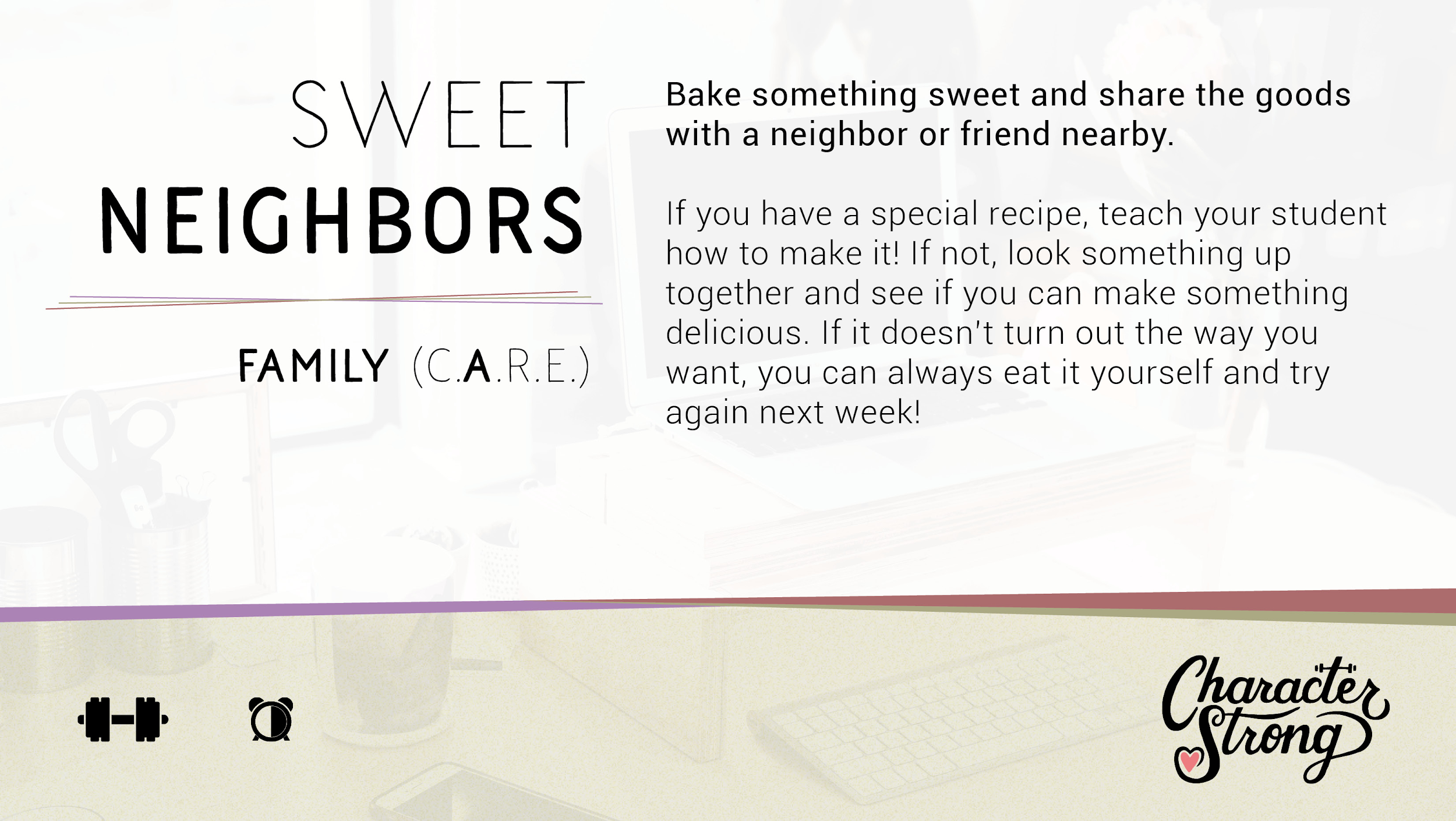 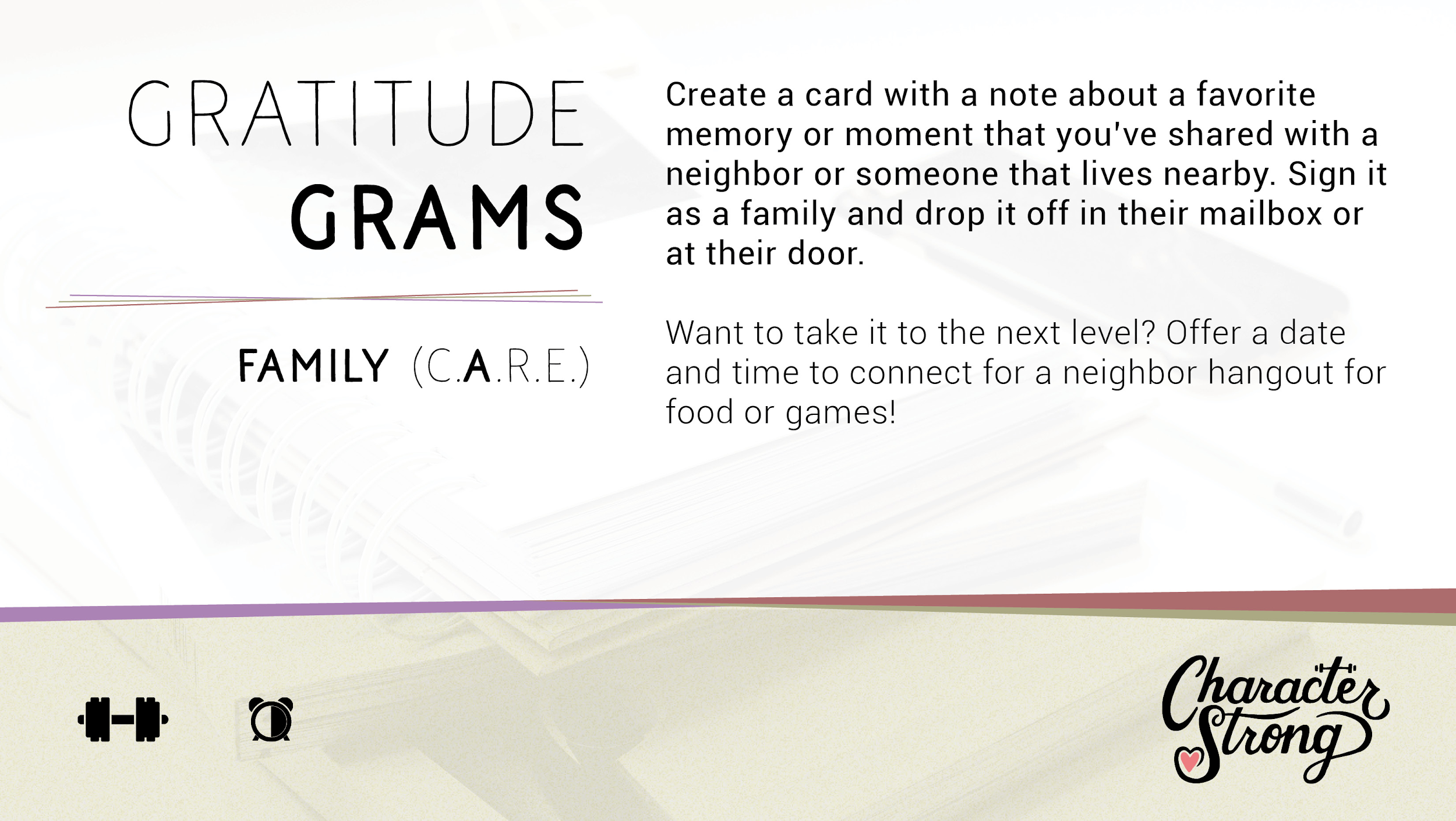 